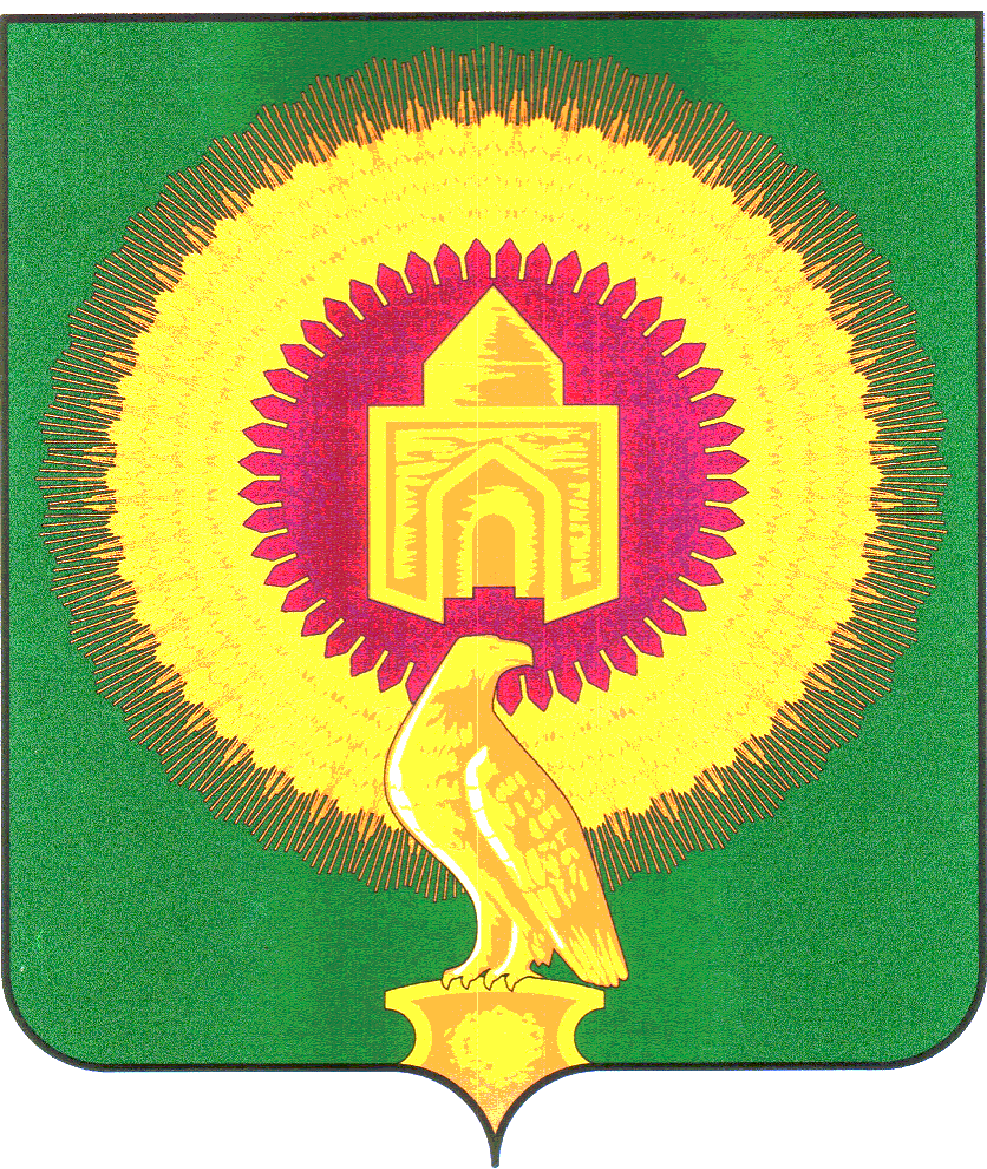 от    14 февраля 2017   № 5/1Об утверждении Положения  о порядке разработки Генерального плана Лейпцигского сельского поселения Варненского района Челябинской области      В соответствии с Градостроительным кодексом Российской Федерации, Федеральным законом от 6 октября 2003 г. № 131-ФЗ “Об общих принципах организации местного самоуправления в Российской Федерации”,  Уставом Лейпцигского сельского поселения, Градостроительным кодексом Российской Федерации, Администрация Лейпцигского сельского поселения    ПОСТАНОВЛЯЕТ: 1  . Утвердить:    Положение о порядке разработки Генерального плана Лейпцигского сельского поселения Варненского района Челябинской области согласно приложению № 1.  2. Настоящее постановление подлежит опубликованию на информационном стенде Лейпцигского сельского поселения,   на сайте администрации  Варненского муниципального района.                                                                                                                                                                                      6. Контроль за исполнением данного постановления оставляю за собой. Глава ЛейпцигскогоСельского поселения                                       Э. Т. Пискунова                                                                                                         Приложение №1                                   	К Постановлению                                                                                                                            администрации Лейпцигского                                                                                                                           сельского поселения от 14.02.2017№ПОЛОЖЕНИЕ о порядке разработки Генерального плана Лейпцигского сельского поселения Варненского района Челябинской области1. ОБЩИЕ ПОЛОЖЕНИЯ     1.1. Территориальное планирование направлено на определение в документах территориального планирования назначения территорий исходя из совокупности социальных, экономических, экологических и иных факторов в целях обеспечения устойчивого развития территорий, развития инженерной, транспортной и социальной инфраструктур, обеспечения учета интересов граждан и их объединений.     1.2. Генеральный план Лейпцигского сельского поселения (далее по тексту – генеральный план) является документом территориального планирования Лейпцигского сельского поселения, определяющий назначение территории поселения в целях её развития, в том числе через установление функциональных зон, зон планируемого размещения объектов капитального строительства для государственных или муниципальных нужд, зон с особыми условиями использования.     1.3. Генеральный план поселения может являться основанием для установления и изменения границ поселения в установленном порядке.2. ПОРЯДОК ПОДГОТОВКИ ГЕНЕРАЛЬНОГО ПЛАНА     Подготовка проекта генерального плана включает в себя следующие этапы:     1) принятие решения главы администрации поселения о подготовке проекта генерального плана;     2) определение порядка и подрядчика по подготовке проекта генерального плана;    3) подготовка задания на разработку генерального плана;     4) обеспечение подготовки проекта генерального плана;     5) рассмотрение проекта генерального плана на публичных слушаниях;     6) согласование проекта генерального плана;     7) направление проекта генерального плана на Совет депутатов для утверждения.     2.1. Принятие решения о подготовке проекта генерального плана.Принятие решения о подготовке проекта генерального плана осуществляется в следующей последовательности:     2.1.1 Определение территорий, в границах которой будет разрабатываться генеральный план.      Подготовка генерального плана поселения осуществляется применительно ко всей территории поселения. При ограниченности финансовых ресурсов подготовка генерального плана может осуществляться применительно к отдельным населенным пунктам, входящим в поселение. В целях планирования работ по подготовке генерального плана применительно ко всей территории поселения необходимо установить их последовательность (этапы работ).     2.1.2. Определение ответственного лица по организации подготовки документов генерального плана.     Для организации подготовки документов генерального плана главе администрации поселения необходимо уполномочить конкретный орган или должностное лицо сельского поселения на выполнение данных работ.     2.1.3. Определение объема и стоимости работ по подготовке проекта генерального плана.     Определение объема работ включает в себя:1) определение объема работ по сбору исходных данных для подготовки проекта генерального плана (в соответствии с пунктом 8 статьи 19 Градостроительного кодекса РФ к сбору исходных данных относится информации о состоянии территории, возможных направлениях её развития, об ограничениях её использования, об объектах культурного наследия и другие сведения);2) определение состава генерального плана.     На основании предварительного определенного объема работ производится их расценка по «Справочнику базовых цен на проектные работы для строительства. Градостроительная документация», утвержденному Постановлением Министерства строительства РФ от 07.06.1995 № 18-56.     2.1.4. Определение источников финансирования подготовки проекта генерального плана.     Подготовка проекта генерального плана осуществляется как за счет бюджетных средств, так за счет внебюджетных источников.В случае, если предполагается финансирование работ с участием средств районного бюджета, главе администрации поселения необходимо подать заявку на получение средств районного бюджета. В случае, если подготовку проекта генерального плана предполагается осуществлять за счет внебюджетных источников, между главой администрации и инвестором должно быть заключено соглашение, которое определяет права и обязанности сторон при подготовке проекта генерального плана.     2.1.5. Принятие решения о подготовке проекта генерального плана.Решение о подготовке проекта генерального плана, а также решения о подготовке предложений о внесении в генеральный план изменений, принимаются главой администрации поселения в виде разработки нормативного правового акта поселения.     2.1.6. Финансирование работ по подготовке проекта генерального плана.     Финансирование работ по подготовке проекта генерального плана осуществляется на основании принятого представительным органом Лейпцигского сельского поселения решения за счет бюджетных и (или) внебюджетных источников. Финансирование работ за счет бюджетных источников должно осуществляться в соответствии с требованиями бюджетного законодательства.     2.2. Определение подрядчика по подготовке документов генерального плана.      В случае бюджетного финансирования работ определение подрядчика по подготовке проекта генерального плана осуществляется в соответствии с нормативными актами, устанавливающих порядок размещения заказов на выполнение работ для муниципальных нужд.     2.3. Подготовка задания на подготовку градостроительной документации.     Задание на подготовку градостроительной документации рекомендуется составлять с участием организации, определенной в качестве подрядчика. Задание должно включать согласованный с подрядчиком состав генерального плана. Задание должно быть утверждено главой администрации поселения.     2.4. Обеспечение подготовки проекта генерального плана.     2.4.1. Договор на разработку градостроительной документации заключается в порядке, установленном гражданским законодательством. К договору должны быть приложены задание на подготовку градостроительной документации, смета, календарный план выполнения работ.      2.4.2. Состав генерального плана в процессе подготовки может уточняться, о чем необходимо указать в договоре, определив также процедуру уточнения.     2.4.3. Подготовка проекта генерального плана осуществляется на основании:1) результатов инженерных изысканий в соответствии с требованиями технических регламентов;2) комплексных программ развития сельского поселения;3) положения о разработке генерального плана;4) региональных и (или) местных нормативов градостроительного проектирования;5) с учетом предложений заинтересованных лиц.     2.5. Рассмотрение проекта генерального плана на публичных слушаниях.     2.5.1. Проект генерального плана подлежит обязательному рассмотрению на публичных слушаниях в целях соблюдения прав и законных интересов правообладателей земельных участков и объектов капитального строительства.     2.5.2. Порядок организации и проведения публичных слушаний установлен Уставом Лейпцигского сельского поселения и Положением о публичных слушаниях в Лейпцигском сельском поселении.     2.5.3. Публичные слушания проводятся в каждом населенном пункте поселения. В случае внесения изменений в генеральный план в отношении части территории поселения публичные слушания проводятся с участием правообладателей земельных участков и (или) объектов капитального строительства, находящихся в границах территории поселения, в отношении которой осуществлялась подготовка указанных изменений.     2.5.4. Заключение о результатах публичных слушаний подлежит опубликованию (обнародованию) в порядке, установленном для официального опубликования (обнародования) муниципальных правовых актов, иной официальной информации, и размещается на  официальном сайте Лейпцигского муниципального района на странице Лейпцигского сельского поселения.      2.6. Согласование проекта генерального плана.     2.6.1. Согласование проекта генерального плана производится в соответствии со статьей 25 Градостроительного кодекса РФ в порядке, установленном Правительством Российской Федерации.     2.6.2. Согласование проекта генерального плана осуществляется в трехмесячный срок со дня поступления в соответствующие органы уведомления об обеспечении доступа к проекту генерального плана и материалам по его обоснованию в информационной системе территориального планирования.     2.6.3. По результатам согласования органом, проводящим согласование, выдается заключение, содержащее положения о согласии с таким проектом или несогласии с таким проектом с обоснованием причин такого решения.В случае отсутствия в установленный срок главе администрации поселения заключений на проект генерального плана данный проект считается согласованным.     2.7. Принятие решения главой администрации о направлении проекта генерального плана на рассмотрение в представительный орган поселения.     Глава администрации поселения с учетом заключения по результатам публичных слушаний и заключений по результатам согласований принимает решение:1) о согласии с проектом генерального плана и направлении его на рассмотрение в Совет депутатов Лейпцигского сельского поселения для утверждения;2) об отклонении проекта генерального плана и о направлении его на доработку.3. ПОРЯДОК ПОДГОТОВКИ ИЗМЕНЕНИЙ ГЕНЕРАЛЬНОГО ПЛАНА И ВНЕСЕНИЯ ИХ В ГЕНЕРАЛЬНЫЙ ПЛАН     Порядок подготовки изменений и внесения их в генеральный план осуществляется в порядке, установленном статьями 9, 24, 25 Градостроительного кодекса РФ, с учетом норм настоящего положения.4. РЕАЛИЗАЦИЯ ГЕНЕРАЛЬНОГО ПЛАНА     Порядок подготовки плана реализации генерального плана поселения устанавливается в соответствии с Градостроительным кодексом РФ, законами и иными нормативными правовыми актами Российской Федерации и Челябинской  области, нормативными правовыми актами органов местного самоуправления.от    17 февраля 2017   № 7/1О подготовке  Генерального плана Лейпцигского сельского поселения Варненского муниципального района                                            Челябинской области                                                                        В целях актуализации сведений о функциональном зонировании территории Лейпцигского сельского поселения,  уточнения назначения территории Лейпцигского сельского поселения Варненского муниципального района Челябинской области,   исходя из социальных, экономических, экологических и иных факторов для обеспечения устойчивого развития территории, развития инженерной, транспортной и социальной инфраструктур, обеспечения учета интересов граждан и их объединений в соответствии с Градостроительным кодексом Российской Федерации, Федеральным законом от 6 октября 2003 г. № 131-ФЗ “Об общих принципах организации местного самоуправления в Российской Федерации”,  Уставом Лейпцигского сельского поселения, , Администрация Лейпцигского сельского поселенияПОСТАНОВЛЯЕТ: 1. Осуществить подготовку проекта Генерального плана Лейпцигского сельского поселения  Варненского муниципального района                                            Челябинской области.                                                                 2. Создать комиссию по подготовке проекта Генерального плана Лейпцигского сельского поселения Варненского муниципального района  Челябинской области                                                                3. Утвердить: 2.1. Положение о комиссии по подготовке Генерального плана Лейпцигского сельского поселения Варненского муниципального района  Челябинской области                                                                 и ее состав согласно приложениям № 1 и № 2. 2.2. Порядок и сроки проведения работ по подготовке проекта Генерального плана Лейпцигского  сельского поселения Варненского муниципального района                                            Челябинской области согласно приложению № 3. 2.3. Порядок направления в комиссию по подготовке Генерального плана Лейпцигского сельского поселения Варненского муниципального района Челябинской области предложений заинтересованных лиц согласно приложению № 4. 3. Выступить в качестве заказчика на выполнение проектных работ по разработке Генерального плана Лейпцигского сельского поселения Варненского муниципального района  Челябинской области.                                                                 4. Настоящее постановление подлежит опубликованию на информационном стенде Лейпцигского сельского поселения,   на сайте администрации  Варненского муниципального района.                                                                                                                                                                                      6. Контроль за исполнением данного постановления оставляю за собой. Глава ЛейпцигскогоСельского поселения                                       Э. Т. Пискунова                                                                                                            Приложение № 1 к постановлению главы 	Лейпцигского сельского                                                                                                            поселения от 17.02. 2017 г. № 7/1ПОЛОЖЕНИЕО КОМИССИИ ПО РАЗРАБОТКЕ ПРОЕКТА ГЕНЕРАЛЬНОГО ПЛАНА ЛЕЙПЦИГСКОГО СЕЛЬСКОГО ПОСЕЛЕНИЯ ВАРНЕНСКОГО МУНИЦИПАЛЬНОГО РАЙОНА ЧЕЛЯБИНСКОЙ ОБЛАСТИ.1. Комиссия по разработке проекта Генерального плана Лейпцигского сельского поселения Варненского муниципального района Челябинской области (далее – Комиссия) является постоянно действующим консультативным органом при администрации Лейпцигского сельского поселения и формируется для обеспечения реализации настоящего Генерального плана Лейпцигского сельского поселения Варненского муниципального района Челябинской области (далее «Генерального плана»).    Комиссия формируется на основании постановления администрации Лейпцигского сельского поселения и осуществляет свою деятельность в соответствии с настоящим Положением о Комиссии, иными документами, регламентирующими ее деятельность и утверждаемыми главой Лейпцигского сельского поселения. 2. Основными задачами Комиссии являются: - создание условий для устойчивого развития территории Лейпцигского сельского поселения Варненского муниципального района, сохранения окружающей среды и объектов культурного наследия на основе документов градостроительного регулирования; - создание условий для планировки территории Лейпцигского сельского поселения Варненского муниципального района; - обеспечение прав и законных интересов физических и юридических лиц в осуществлении градостроительной деятельности; - создание условий для привлечения инвестиций, в том числе путем предоставления возможности выбора наиболее эффективных видов разрешения использования земельных участков и объектов капитального строительства. 4. Для выполнения задач Комиссия осуществляет следующие функции: - обеспечение подготовки проекта Генерального плана Лейпцигского сельского поселения Варненского муниципального района; - организация и проведение в установленном порядке публичных слушаний по проекту Генерального плана Лейпцигского сельского поселения Варненского муниципального района (в том числе по проекту внесения в них изменений), - решение вопросов в области градостроительного регулирования; - рассмотрение заявлений и обращений по вопросам, связанным со строительством, реконструкцией, реставрацией, капитальным ремонтом; - подготовка предложений об отмене и признании утратившими силу правовых актов органов местного самоуправления Варненского муниципального района в области градостроительной деятельности; - рассмотрение вопросов, связанных с резервированием земельных участков для муниципальных нужд; - рассмотрение иных вопросов, отнесенных к компетенции Комиссии. 5. Комиссия имеет право: - запрашивать и получать необходимую информацию и документы по вопросам, входящим в компетенцию Комиссии; - приглашать на заседания Комиссии лиц, чьи интересы затрагивает планируемая градостроительная деятельность. 6. Председателем Комиссии назначается глава Лейпцигского сельского поселения. В состав Комиссии входят: - специалист администрации сельского поселения; - представитель уполномоченного органа по регулированию градостроительной деятельности от администрации Варненского муниципального района; -  представитель уполномоченного органа по регулированию строительной и жилищно-коммунальной  деятельности от администрации Варненского муниципального района.В состав комиссии включаются: - депутат Совета депутатов Лейпцигского сельского поселения (по согласованию);7. Решения Комиссии принимаются простым большинством голосов, при наличии кворума не менее двух третей от общего числа членов Комиссии. При равенстве голосов голос председателя Комиссии является решающим. Заместитель председателя и секретарь Комиссии выбираются из числа членов Комиссии.  Заседания комиссии ведет председатель или заместитель председателя. При отсутствии обоих заседание ведет член Комиссии, уполномоченный председателем Комиссии. Итоги каждого заседания Комиссии оформляются подписанным председателем и секретарем Комиссии протоколом, к которому могут прилагаться копии материалов, связанных с темой заседания. Комиссия имеет свой архив, в котором содержаться протоколы всех ее заседаний, другие материалы, связанные с деятельностью Комиссии. Протоколы заседаний Комиссии являются открытыми для всех заинтересованных лиц. Публичные слушания, проводимые Комиссией, могут назначаться на рабочие и выходные дни. В дни официальных праздников заседания Комиссии и публичные слушания не проводятся.                                                                                                                                                           Приложение № 2                                     .                                                                                                         к постановлению главы Лейпцигского                              .                                                                                                   сельского поселения от 17.02. 2017 г. № 7/1 СОСТАВ КОМИССИИПО РАЗРАБОТКЕ ГЕНЕРАЛЬНОГО ПЛАНА ЛЕЙПЦИГСКОГО СЕЛЬСКОГО ПОСЕЛЕНИЯ                                         ВАРНЕНСКОГО МУНИЦИПАЛЬНОГО РАЙОНА ЧЕЛЯБИНСКОЙ ОБЛАСТИ                                                                                                                                                       Приложение № 3                                                                                                                  к постановлению главы Лейпцигского                                                                                                           сельского поселения от 17.02. 2017 г. № 7/1 Порядок и сроки проведения работ по подготовке проектаГенерального плана Лейпцигского сельского Варненского муниципального районаЧелябинской областиАДМИНИСТРАЦИЯ                                                                          ЛЕЙПЦИГСКОГО СЕЛЬСКОГО ПОСЕЛЕНИЯ ВВАРНЕНСКОГО МУНИЦИПАЛЬНОГО РАЙОНАЧЕЛЯБИНСКОЙ ОБЛАСТИПОСТАНОВЛЕНИЕАДМИНИСТРАЦИЯ                                                                          ЛЕЙПЦИГСКОГО СЕЛЬСКОГО ПОСЕЛЕНИЯ ВВАРНЕНСКОГО МУНИЦИПАЛЬНОГО РАЙОНАЧЕЛЯБИНСКОЙ ОБЛАСТИПОСТАНОВЛЕНИЕ№ п/пФ.И.ОЗанимаемая должность1Пискунова Эльза Тимирхановнаглава Лейпцигского сельского поселения,председатель комиссии2специалист администрации Лейпцигского сельского поселения3Данилейко Ирина Александровна Начальник МУ «Управление строительства и ЖКХ»; главный архитектор. (по согласованию)4Сайгашкина Наталья ВикторовнаЗаместитель начальника МУ «Управление строительства и ЖКХ» (по согласованию)5Петрова Татьяна Витальевна Заместитель начальника МУ «Управление строительства и ЖКХ» по вопросам архитектуры и градостроительства(по согласованию)6Петрова Людмила СергеевнаУправление по имущественной политике  и координации деятельности в сфере                                                                                                         государственных и муниципальных услуг администрации Варненского муниципального района Челябинской области.   № п/пНаименование мероприятияСроки исполнения1Опубликование решения о подготовке проекта Генерального плана Лейпцигского сельского поселения на официальном сайте  Варненского муниципального района Челябинской областиВ течение десяти дней со дня принятия решения о подготовке проекта Генерального плана Лейпцигского сельского поселения2Разработка и утверждение задания на выполнение проекта Генерального плана Лейпцигского сельского поселения Лейпцигского Варненского муниципального района Челябинской области 1 неделя с момента вступления в силу постановления главы Лейпцигского сельскогопоселения о подготовке проекта Генерального плана Лейпцигского сельского Варненского муниципального района Челябинской области3Выполнение проектных работ по разработке Генерального плана Лейпцигского сельского поселения Варненского муниципального района Челябинской области В соответствии с договором4Принятие решения о проведении публичных слушаний по проекту Генеральный план Лейпцигского сельского поселения В течение десяти дней со дня получения проекта Правил землепользования и застройкиВ течение десяти дней со дня получения проекта 5Организация проведения публичных слушаний по проекту Генеральный план Лейпцигского сельского поселения. Два месяца со дня принятия решения о проведении публичных слушаний6Направление проекта Генеральный план Лейпцигского сельского поселения на рассмотрение главе Лейпцигского сельского поселения. В случае необходимости срок устанавливается отдельно7Принятие решения о направлении проекта Генеральный план Лейпцигского сельского поселения на утверждение или об отклонении проекта Генеральный план Лейпцигского сельского поселения и о направлении его на доработку с указанием даты его повторного представления. В течение десяти дней после представления проекта В течение десяти дней после представления проекта Правил землепользования и застройки8Утверждение проекта Утверждение проекта Генеральный план Лейпцигского сельского поселения В соответствии с планом работы представительного органа местного самоуправления В соответствии с планом работы представительного органа местного самоуправления.9Размещение на официальном сайте Варненского муниципального района и в ФГИС ТП утвержденного Генерального плана Лейпцигского сельского поселения. В течение двух недель после принятия решения об утверждении.